Projektas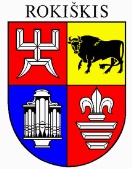 ROKIŠKIO RAJONO SAVIVALDYBĖS TARYBASPRENDIMASDĖL ROKIŠKIO RAJONO SAVIVALDYBĖS TARYBOS 2018 M. GRUODŽIO 21 D. SPRENDIMO NR. TS-287 „DĖL ROKIŠKIO RAJONO SAVIVALDYBĖS VIETINĖS REIKŠMĖS VIEŠŲJŲ KELIŲ IR GATVIŲ SĄRAŠO PATVIRTINIMO“ DALINIO PAKEITIMO2022 m. kovo 25 d. Nr. TS-RokiškisVadovaudamasi Lietuvos Respublikos vietos savivaldos įstatymo 6 straipsnio 32 punktu, 18 straipsnio 1 dalimi, Lietuvos Respublikos kelių įstatymo 6 straipsnio 4 punktu, Rokiškio rajono savivaldybės taryba nusprendžia:1. Pakeisti Rokiškio rajono savivaldybės vietinės reikšmės viešųjų kelių ir gatvių sąrašą, patvirtintą Rokiškio rajono savivaldybės tarybos 2018 m. gruodžio 21 d. sprendimu Nr. TS-287 „Dėl Rokiškio rajono savivaldybės vietinės reikšmės viešųjų kelių ir gatvių sąrašo patvirtinimo“, ir jį išdėstyti nauja redakcija (pridedama).2. Pripažinti netekusiais galios:2.1. Rokiškio rajono savivaldybės tarybos 2019 m. gruodžio 20 d. sprendimą Nr. TS-260 „Dėl Rokiškio rajono savivaldybės tarybos 2018 m. gruodžio 21 d. sprendimo Nr. TS-287 „Dėl Rokiškio rajono savivaldybės vietinės reikšmės viešųjų kelių ir gatvių sąrašo patvirtinimo“ dalinio pakeitimo“;2.2. Rokiškio rajono savivaldybės tarybos 2020 m. lapkričio 27 d. sprendimą Nr. TS-300 „Dėl Rokiškio rajono savivaldybės tarybos 2018 m. gruodžio 21 d. sprendimo Nr. TS-287 „Dėl Rokiškio rajono savivaldybės vietinės reikšmės viešųjų kelių ir gatvių sąrašo patvirtinimo“ dalinio pakeitimo“.Šis sprendimas per vieną mėnesį gali būti skundžiamas Regionų apygardos administracinio teismo Kauno, Klaipėdos, Šiaulių ar Panevėžio rūmams Lietuvos Respublikos administracinių bylų teisenos įstatymo nustatyta tvarka.Savivaldybės meras				Ramūnas GodeliauskasAugustinas BlažysRokiškio rajono savivaldybės tarybaiTEIKIAMO SPRENDIMO PROJEKTO ,,DĖL ROKIŠKIO RAJONO SAVIVALDYBĖS TARYBOS 2018 M. GRUODŽIO 21 D. SPRENDIMO NR. TS-287 „DĖL ROKIŠKIO RAJONO SAVIVALDYBĖS VIETINĖS REIKŠMĖS VIEŠŲJŲ KELIŲ IR GATVIŲ SĄRAŠO PATVIRTINIMO“ DALINIO PAKEITIMO“ AIŠKINAMASIS RAŠTAS2022-03-14RokiškisParengto sprendimo projekto tikslai ir uždaviniai. Šiuo sprendimo projektu siūloma patikslinti 2018 metais patvirtintą (2020 m. lapkričio 27 d. sprendimo TS-300 redakcija)  Rokiškio rajono savivaldybės vietinės reikšmės viešųjų kelių ir gatvių sąrašą, kuriuo vadovaujantis skiriamos Kelių priežiūros ir plėtros programos lėšos, vykdoma vietinės reikšmės kelių priežiūra.	Šiuo metu esantis teisinis reglamentavimas. Lietuvos Respublikos kelių įstatymas, Rokiškio rajono savivaldybės tarybos 2018 m. gruodžio 21 d. sprendimas Nr. TS-287 „Dėl Rokiškio rajono savivaldybės vietinės reikšmės viešųjų kelių ir gatvių sąrašo patvirtinimo“, Rokiškio rajono savivaldybės tarybos 2019 m. gruodžio 20 d. sprendimas Nr. TS-260 „Dėl Rokiškio rajono savivaldybės tarybos 2018 m. gruodžio 21 d. sprendimo Nr. TS-287 „Dėl Rokiškio rajono savivaldybės vietinės reikšmės viešųjų kelių ir gatvių sąrašo patvirtinimo“ dalinio pakeitimo“, Rokiškio rajono savivaldybės tarybos 2020 m. lapkričio 27 d. sprendimas Nr. TS-300 „Dėl Rokiškio rajono savivaldybės tarybos 2018 m. gruodžio 21 d. sprendimo Nr. TS-287 „Dėl Rokiškio rajono savivaldybės vietinės reikšmės viešųjų kelių ir gatvių sąrašo patvirtinimo“ dalinio pakeitimo“. 	Sprendimo projekto esmė. Planuojant 2022 m. savivaldybei skirtas Kelių priežiūros ir plėtros programos lėšas pastebėta, kad į Rokiškio rajono vietinės reikšmės viešųjų kelių ir gatvių sąrašą yra neįtraukta Rokiškio miesto Tyzenhauzų gatvė (0,650 km ilgio), todėl siūloma papildyti sąrašą 1745 eilute.	Laukiami rezultatai. Padidės Rokiškio rajono vietinės reikšmės kelių ir gatvių bendras ilgis. Bus galima už Tyzenhauzų gatvės remonto projektavimo paslaugas apmokėti Kelių priežiūros ir plėtros programos lėšomis.	Finansavimo šaltiniai ir lėšų poreikis. Kelių priežiūros ir plėtros programa. 	Suderinamumas su Lietuvos Respublikos galiojančiais teisės norminiais aktais. Projektas neprieštarauja galiojantiems teisės aktams.Antikorupcinis vertinimas. Teisės akte nenumatoma reguliuoti visuomeninių santykių, susijusių su LR Korupcijos prevencijos įstatymo 8 straipsnio 1 dalyje numatytais veiksniais, todėl teisės aktas nevertintinas antikorupciniu požiūriu. Statybos ir infrastruktūros plėtros skyriausvyriausiasis specialistas					Augustinas Blažys